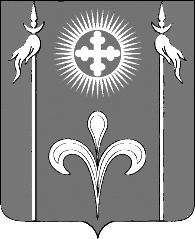 СОВЕТ СТАРОДЕРЕВЯНКОВСКОГО СЕЛЬСКОГО ПОСЕЛЕНИЯ  КАНЕВСКОГО РАЙОНА                                                      РЕШЕНИЕот 24.12.2020                                                                                                       № 73ст-ца СтародеревянковскаяО внесении изменений в решение Совета Стародеревянковского сельского поселения Каневского района от 29 июня 2020 года  № 50 «Об утверждении Положения о муниципальной службе в администрации Стародеревянковского сельского поселения Каневского района» (в редакции от 25 сентября 2020 № 62) В соответствии с Федеральным законом № 25-ФЗ «О муниципальной службе в Российской Федерации» (в редакции Федерального закона от 27 октября 2020 года № 347-ФЗ), с целью приведения в соответствие с действующим законодательством, руководствуясь Уставом Стародеревянковского сельского поселения Каневского район Совет Стародеревянковского сельского поселения Каневского района, решил:1. Внести в решение Совета Стародеревянковского сельского поселения Каневского района от 29 июня 2020 года  № 50 «Об утверждении Положения о муниципальной службе в администрации Стародеревянковского сельского поселения Каневского района» (в редакции от 25 сентября 2020 № 62) следующие изменения:      	1.1. Пункт 3.4., раздела 3 «Ограничения, связанные с муниципальной службой» приложения к решению Совета Стародеревянковского сельского поселения Каневского района от 29 июня 2020 года № 50 «Об утверждении Положения о муниципальной службе в администрации Стародеревянковского сельского поселения Каневского района» изложить в следующей редакции:	«3.4. Муниципальный служащий, являющийся руководителем органа местного самоуправления, аппарата избирательной комиссии муниципального образования, заместитель указанного муниципального служащего в целях исключения конфликта интересов не могут представлять интересы муниципальных служащих в выборном профсоюзном органе данного органа местного самоуправления, аппарата избирательной комиссии муниципального образования в период замещения ими соответствующей должности».	2. Настоящее решение подлежит обнародованию и размещению (опубликованию) на официальном сайте администрации Стародеревянковского  сельского поселения Каневского района.3. Контроль за выполнением настоящего решения возложить на комиссию Совета по социальным вопросам Стародеревянковского сельского поселения Каневского района.       	4. Решение вступает в силу со дня его официального опубликования (обнародования).Глава Стародеревянковскогосельского поселения Каневского района                                               С.А.ГопкалоПредседатель Совета Стародеревянковскогосельского поселения Каневского района                                                А.П. Ягнюк